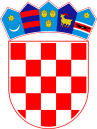   REPUBLIKA HRVATSKAVARAŽDINSKA ŽUPANIJA         OPĆINA VINICA          Općinsko vijećeKLASA: 024-04/23-01/37URBROJ: 2186-11-23-1Vinica, 20. studenog 2023. godineNa temelju članka 72. Zakona o komunalnom gospodarstvu („Narodne novine“  68/18, 110/18 i 32/20) i članka 30. Statuta Općine Vinica (“Službeni vjesnik Varaždinske županije” 30/12. i 9/21.), Općinsko vijeće Općine Vinica na sjednici održanoj dana 20. studenog 2023. godine donijelo jePROGRAModržavanja komunalne infrastrukture za 2024. godinuČlanak 1.Ovim se Programom održavanja komunalne infrastrukture na području Općine Vinica za 2024. godinu, u skladu s predvidivim sredstvima i izvorima financiranja određuju poslovi i radovi na održavanju objekata i uređaja komunalne infrastrukture koji se podrazumijevaju pod obavljanjem komunalne djelatnosti održavanja u dijelu koji se odnosi na održavanje javnih površina, održavanja javnih prometnih površina, čišćenje i održavanje spomenika, održavanja nerazvrstanih cesta, čišćenje kanala i potoka, održavanje javne rasvjete i potrošnja električne energije za javnu rasvjetu, prigodno uređenje Općine, održavanje groblja, održavanje igrališta, igrališta za djecu i opreme te održavanje čistoće javnih površina a sve u skladu s odredbama članka 73. Zakona  o komunalnom gospodarstvu („Narodne novine“ br. 68/18, 110/18 i 32/20)Članak 2.Sredstva za ostvarivanje Programa održavanja komunalne infrastrukture u 2024. godini planirana su u iznosu od 187.363,00 EUR, a osigurat će se iz sljedećih izvora:ukupno namjenski prihodi (043)     62.518,00 EURkomunalne naknada					52.241,00 EURnaknada za koncesije                                                             969,00 EURkomunalni doprinosi                                                            5.308,00 EURdoprinos za šume                                                                 4.000,00 EURopći prihodi i primici  (011)         69.800,00 EURostale pomo                                  10.000,00 EUR vlastiti izvori  (031)                      45.045,00 EURČlanak 3.Na temelju predvidivih sredstava za ostvarivanje Programa održavanja komunalne infrastrukture, u nastavku se određuju poslovi i radovi na održavanju objekata i uređaja komunalne infrastrukture u 2024. godini po vrsti komunalne djelatnosti, s procjenom pojedinih troškova, kako slijedi:Članak 4.	Radi efikasnije i racionalnije realizacije Programa, načelnik može izvršiti preraspodjelu sredstava između pojedinih rashoda i izdataka utvrđenih ovim Programom.	Ovaj Program objaviti će se u „Službenom vjesniku Varaždinske županije“, a stupa na snagu 01. siječnja 2024. godine.									PREDSJEDNIK								Općinskog vijeća Općine Vinica									Predrag ŠtromarR.br.Opis poslovaJed. mjereKoličinaProcijenjena vrijednost troškovaODRŽAVANJE JAVNIH POVRŠINA I RADOVI NA UREĐENJU ODRŽAVANJE JAVNIH POVRŠINA I RADOVI NA UREĐENJU ODRŽAVANJE JAVNIH POVRŠINA I RADOVI NA UREĐENJU ODRŽAVANJE JAVNIH POVRŠINA I RADOVI NA UREĐENJU 1.1Održavanje zelenih površina po pojedinim naseljimaprocijenjeno17.000,001.2Tekuće i investicijsko održavanje poljskih putevaprocijenjeno142.000,001.3Ostale usluge tekućeg i investicijskog održavanjaprocijenjeno18.500,00U K U P N O:U K U P N O:U K U P N O:57.500,00Izvori financiranjanamjenski prihodi  22.455,00   i vlastiti izvori  35.045,00Izvori financiranjanamjenski prihodi  22.455,00   i vlastiti izvori  35.045,00Izvori financiranjanamjenski prihodi  22.455,00   i vlastiti izvori  35.045,00Izvori financiranjanamjenski prihodi  22.455,00   i vlastiti izvori  35.045,00Izvori financiranjanamjenski prihodi  22.455,00   i vlastiti izvori  35.045,00ODRŽAVANJE NERAZVRSTANIH CESTAODRŽAVANJE NERAZVRSTANIH CESTAODRŽAVANJE NERAZVRSTANIH CESTAODRŽAVANJE NERAZVRSTANIH CESTA2.1.Tekuće i investicijsko održavanje nerazvrstanih cestaprocijenjeno121.000,002.2.Čišćenje nerazvrstanih cesta od snijega procijenjeno14.000,00U K U P N O:U K U P N O:U K U P N O:U K U P N O:    25.000,00Izvori financiranjanamjenski prihodi 9.000,00 i opći prihodi i primici 16.000,00Izvori financiranjanamjenski prihodi 9.000,00 i opći prihodi i primici 16.000,00Izvori financiranjanamjenski prihodi 9.000,00 i opći prihodi i primici 16.000,00Izvori financiranjanamjenski prihodi 9.000,00 i opći prihodi i primici 16.000,00Izvori financiranjanamjenski prihodi 9.000,00 i opći prihodi i primici 16.000,00ODRŽAVANJE I ČIŠĆENJE KANALA I GRABAODRŽAVANJE I ČIŠĆENJE KANALA I GRABAODRŽAVANJE I ČIŠĆENJE KANALA I GRABAODRŽAVANJE I ČIŠĆENJE KANALA I GRABA  3.1.Ostale usluge tekućeg i inv. održavanja – kanali i grabe procijenjeno14.200,00U K U P N O:U K U P N O:U K U P N O:U K U P N O:4.200,00Izvori financiranjanamjenski prihodi   4.200,00Izvori financiranjanamjenski prihodi   4.200,00Izvori financiranjanamjenski prihodi   4.200,00Izvori financiranjanamjenski prihodi   4.200,00Izvori financiranjanamjenski prihodi   4.200,00JAVNA RASVJETAJAVNA RASVJETAJAVNA RASVJETAJAVNA RASVJETA4.1.Održavanje javne rasvjeteZamjena -3.800,004.2.Potrošnja električne energije za javnu rasvjetugodišnje-22.563,00U K U P N O:U K U P N O:U K U P N O:U K U P N O:26.363,00Izvori financiranjanamjenski prihodi 22.563,00  i opći prihodi i primici 3.800,00Izvori financiranjanamjenski prihodi 22.563,00  i opći prihodi i primici 3.800,00Izvori financiranjanamjenski prihodi 22.563,00  i opći prihodi i primici 3.800,00Izvori financiranjanamjenski prihodi 22.563,00  i opći prihodi i primici 3.800,00Izvori financiranjanamjenski prihodi 22.563,00  i opći prihodi i primici 3.800,00ODRŽAVANJE PROSTORA I ZGRADA ZA OBAVLJANJE ISPRAĆAJA I SAHRANE POKOJNIKAODRŽAVANJE PROSTORA I ZGRADA ZA OBAVLJANJE ISPRAĆAJA I SAHRANE POKOJNIKAODRŽAVANJE PROSTORA I ZGRADA ZA OBAVLJANJE ISPRAĆAJA I SAHRANE POKOJNIKAODRŽAVANJE PROSTORA I ZGRADA ZA OBAVLJANJE ISPRAĆAJA I SAHRANE POKOJNIKA5.1.Mjesno groblje tekuće održavanjeprocijenjeno12.000,00U K U P N O:U K U P N O:U K U P N O:U K U P N O:2.000,00Izvori financiranjanamjenski prihodi 2.000,00Izvori financiranjanamjenski prihodi 2.000,00Izvori financiranjanamjenski prihodi 2.000,00Izvori financiranjanamjenski prihodi 2.000,00Izvori financiranjanamjenski prihodi 2.000,00ODRŽAVANJE IGRALIŠTA, IGRALIŠTA ZA DJECU I OPREMEODRŽAVANJE IGRALIŠTA, IGRALIŠTA ZA DJECU I OPREMEODRŽAVANJE IGRALIŠTA, IGRALIŠTA ZA DJECU I OPREMEODRŽAVANJE IGRALIŠTA, IGRALIŠTA ZA DJECU I OPREME6.1.Održavanje igrališta, igrališta za djecu i opremekom82.300,00U K U P N O:U K U P N O:U K U P N O:U K U P N O:2.300,00Izvori financiranjanamjenski prihodi 2.300,00 Izvori financiranjanamjenski prihodi 2.300,00 Izvori financiranjanamjenski prihodi 2.300,00 Izvori financiranjanamjenski prihodi 2.300,00 Izvori financiranjanamjenski prihodi 2.300,00 ODRŽAVANJE ČISTOĆE JAVNIH POVRŠINA I DIVLJIH ODLAGALIŠTA ODRŽAVANJE ČISTOĆE JAVNIH POVRŠINA I DIVLJIH ODLAGALIŠTA ODRŽAVANJE ČISTOĆE JAVNIH POVRŠINA I DIVLJIH ODLAGALIŠTA ODRŽAVANJE ČISTOĆE JAVNIH POVRŠINA I DIVLJIH ODLAGALIŠTA 7.1.Sanacija bivše šudrane Greblicaprocijenjeno110.000,00U K U P N O:U K U P N O:U K U P N O:U K U P N O:10.000,00Izvori financiranjavlastiti izvori 10.000,00Izvori financiranjavlastiti izvori 10.000,00Izvori financiranjavlastiti izvori 10.000,00Izvori financiranjavlastiti izvori 10.000,00Izvori financiranjavlastiti izvori 10.000,00S V E U K U P N O:S V E U K U P N O:S V E U K U P N O:S V E U K U P N O:187.363,00